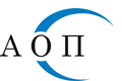 1000 София, ул. "Леге" 4e-mail: aop@aop.bgинтернет адрес: http://www.aop.bgОБЯВАза обществена поръчка на стойност по чл. 20, ал. 3 от ЗОП Номер на обявата:010  Възложител: Мариян Жечев – Кмет на Община ШаблаПоделение (когато е приложимо): [……]Партида в регистъра на обществените поръчки: [ 997  ]Адрес: ул. Равно поле  № 35Лице за контакт (може и повече от едно лица): инж. Марияна Бобева;  Ивелина ДимитроваТелефон: 05743 5037E-mail: stz@ob-shabla.orgДостъпът до документацията за поръчката е ограничен: [] Да [x] НеДопълнителна информация може да бъде получена от:[x] Горепосоченото/ите място/места за контакт[x] Друг адрес: Приемане на документи и оферти по електронен път: [] Да [x] НеОбект на поръчката:[] Строителство[] Доставки[x] УслугиПредмет на поръчката: „Изработване на Работни проекти за изграждане на „Повдигнати пътеки за пътна безопасност в участъци от Републикански път I-9, преминаващи през община Шабла, при км. 5+832 с Дуранкулак, км. 11+476 с. Горун.“, „Повдигнати пътеки за пътна безопасност в участъци от Републикански път III – 901, по ул. „Равно поле“ и ул. „Нефтяник“ и ул.“Добруджа“ и „Изкуствени неравности за пътна безопасност в участъци  от улична мрежа по ул. „Първа с. Граничар и ул. „Първа“ с. Езерец, община Шабла.“Кратко описание: „Изработване на Работни проекти за изграждане на „Повдигнати пътеки за пътна безопасност в участъци от Републикански път I-9, преминаващи през община Шабла, при км. 5+832 с Дуранкулак, км. 11+476 с. Горун.“, „Повдигнати пътеки за пътна безопасност в участъци от Републикански път III – 901, по ул. „Равно поле“ и ул. „Нефтяник“ и ул.“Добруджа“ и „Изкуствени неравности за пътна безопасност в участъци  от улична мрежа по ул. „Първа с. Граничар и ул. „Първа“ с. Езерец, община Шабла.“Проектни  части:Част „Пътна“Част „Временна организация на движението“Част „Сметна документация“ – КС и КССИзграждането на повдигнати пешеходни пътеки на територията на община Шабла е в изпълнение целите на Националната стратегия за подобряване на безопасност на движението и намаляване на жертвите при пътно транспортни инциденти.Проектната документация по отделните части следва да бъде изработена от правоспособни по смисъла на чл. 230 от ЗУТ проектанти с удостоверения за пълна проектанска правоспособност.За съгласуване и одобряване в община  Шабла да се изготвят и представят техническите проекти в 3 (три) екземпляра на хартиен носител и едно (едно) копие на магнитен носител (всеки), по всички упоменати по-горе проектни части.Място на извършване: гр. ШаблаОбща прогнозна стойност на поръчката (в лв., без ДДС): 4 333.33 лева без ДДСОбособени позиции (когато е приложимо): [] Да [х] НеНомер на обособената позиция: [   ]Наименование: [……]Прогнозна стойност (в лв., без ДДС): [   ]Забележка: Използвайте този раздел толкова пъти, колкото са обособените позиции.Условия, на които трябва да отговарят участниците (когато е приложимо):в т.ч.:Изисквания за личното състояние: В обществената поръчка може да участва всяко българско или чуждестранно физическо или юридическо лице, както и техни обединения, което отговаря на условията, посочени в ЗОП и обявените изисквания от Възложителя в настоящата Обява и приложенията към нея. Възложителят отстранява от участие в обществена поръчка кандидат или участник, когато:1. е осъден с влязла в сила присъда, освен ако е реабилитиран, за престъпление по чл. 108а, чл. 159а - 159г, чл. 172, чл. 192а, чл. 194 - 217, чл. 219 - 252, чл. 253 - 260, чл. 301 - 307, чл. 321, 321а и чл. 352 - 353е от Наказателния кодекс;2. е осъден с влязла в сила присъда, освен ако е реабилитиран, за престъпление, аналогично на тези по т. 1, в друга държава членка или трета страна;3. е налице конфликт на интереси, който не може да бъде отстранен.(2) Основанията по т. 1, 2 и 7 се отнасят за лицата, които представляват участника или кандидата, членовете на управителни и надзорни органи и за други лица, които имат правомощия да упражняват контрол при вземането на решения от тези органи.Правоспособност за упражняване на професионална дейност: Изискване за регистрация – участникът и/или технически правоспособните лица, които ще предоставят проектантски услуги за отделни части от проекта в съответствие с придобитата   от същите специалност следва да притежават регистрация /да са вписани/ в регистрите за пълна проектантска правоспособност, изготвяни и поддържани от Камарата на инженерите в инвестиционното проектиране (КИИП) или Камарата на архитектите в България (КАБ). Последното се удостоверява, чрез представяне на заверено от участника копие на Документ /Удостоверение/ за вписването в регистрите за проектантска правоспособност, изготвяни и поддържани от Камарата на инженерите в инвестиционното проектиране (КИИП) или Камарата на архитектите в България (КАБ) за участника и за технически правоспособните лица, които ще предоставят проектантски услуги за отделни части от проекта в съответствие с придобитата  специалност.Икономическо и финансово състояние: не се изискваТехнически и професионални способности: Участникът трябва да разполага с екип от правоспособни физически лица за изпълнение на поръчката. Лицата предложени от участника следва да разполагат с  професионална компетентност за изпълнение на предмета на поръчката , както следва:Проектант по част Пътна - строителен инженер. Да притежава пълна проектантска правоспособност /ППП/ по съответната част, съгласно чл. 230 от ЗУТ за 2017 година.Проектант по част Част „Временна организация на движението“ -  строителен инженер. Да притежава пълна проектантска правоспособност /ППП/ по съответната част, съгласно чл. 230 от ЗУТ за 2017 година.Един експерт може да предоставя услугата проектиране за повече от една част от проекта, като следва да притежава пълна проектанска правоспособност по съответната част.Технически правоспособните лица, които ще предоставят проектантски услуги за отделни части от проекта в съответствие с придобитата от същите специалност следва да притежават регистрация /да са вписани/ в регистрите за пълна проектантска правоспособност, изготвяни и поддържани от Камарата на инженерите в инвестиционното проектиране (КИИП) или Камарата на архитектите в България (КАБ). За доказване на горното обстоятелство участникът попълва списък на експертите,  съдържащ три имена, образование, професионална квалификация и номер на документ /Удостоверение/ за вписването в регистрите за проектантска правоспособност, изготвяни и поддържани от Камарата на инженерите в инвестиционното проектиране (КИИП) или Камарата на архитектите в България (КАБ). Забележка: Преди сключване на договора избрания за изпълнител участник представя, заверени от участника копия на Документ /Удостоверение/ за вписването в регистрите за проектантска правоспособност, изготвяни и поддържани от Камарата на инженерите в инвестиционното проектиране (КИИП) или Камарата на архитектите в България (КАБ) за участника и за технически правоспособните лица, които ще предоставят проектантски услуги за отделни части от проекта в съответствие с придобитата  специалност.Използване на капацитета на трети лицаКандидатите или участниците могат за конкретната поръчка да се позоват на капацитета на трети лица, независимо от правната връзка между тях, по отношение на критериите, свързани с икономическото и финансовото състояние, техническите способности и професионалната компетентност. По отношение на критериите, свързани с професионална компетентност, кандидатите или участниците могат да се позоват на капацитета на трети лица само ако лицата, с чиито образование, квалификация или опит се доказва изпълнение на изискванията на възложителя, ще участват в изпълнението на частта от поръчката, за която е необходим този капацитет. Когато кандидатът или участникът се позовава на капацитета на трети лица, той трябва да може да докаже, че ще разполага с техните ресурси, като представи документи за поетите от третите лица задължения. Третите лица трябва да отговарят на съответните критерии за подбор, за доказването на които кандидатът или участникът се позовава на техния капацитет и за тях да не са налице основанията за отстраняване от процедурата. Възложителят изисква от кандидата или участника да замени посоченото от него трето лице, ако то не отговаря на някои съответните критерии за подбор и/или за него са налице основанията за отстраняване от процедурата. Когато кандидат или участник в процедурата е обединение от физически и/или юридически лица, той може да докаже изпълнението на критериите за подбор с капацитета на трети лица при спазване на гореописаните условия.Подизпълнители       Кандидатите и участниците посочват в заявлението или офертата подизпълнителите и дела от поръчката, който ще им възложат, ако възнамеряват да използват такива. В този случай те трябва да представят доказателство за поетите от подизпълнителите задължения. Подизпълнителите трябва да отговарят на съответните критерии за подбор съобразно вида и дела от поръчката, който ще изпълняват, и за тях да не са налице основания за отстраняване от процедурата. Възложителят изисква замяна на подизпълнител, който не отговаря на съответните критерии за подбор съобразно вида и дела от поръчката, който ще изпълнява и/ или са налице основания за отстраняване от процедурата. Независимо от възможността за използване на подизпълнители отговорността за изпълнение на договора за обществена поръчка е на изпълнителя. След сключване на договора и най-късно преди започване на изпълнението му, изпълнителят уведомява възложителя за името, данните за контакт и представителите на подизпълнителите, посочени в офертата. Изпълнителят уведомява възложителя за всякакви промени в предоставената информация в хода на изпълнението на поръчката. Замяна или включване на подизпълнител по време на изпълнение на договор за обществена поръчка се допуска по изключение, когато възникне необходимост, ако са изпълнени едновременно следните условия: 1.  за новия подизпълнител не са налице основанията за отстраняване в процедурата; 2. новият подизпълнител отговаря на критериите за подбор, на които е отговарял предишният подизпълнител, включително по отношение на дела и вида на дейностите, които ще изпълнява, коригирани съобразно изпълнените до момента дейности. Информация относно запазени поръчки  (когато е приложимо):[] Поръчката е запазена за специализирани предприятия или кооперации на хора с   увреждания или за лица, чиято основна цел е социалното интегриране на хора сувреждания или на хора в неравностойно положение[] Изпълнението на поръчката е ограничено в рамките на програми за създаване назащитени работни местаКритерий за възлагане:[] Оптимално съотношение качество/цена въз основа на:      [х] Цена и качествени показатели      [] Разходи и качествени показатели [] Ниво на разходите[] Най-ниска цена Показатели за оценка: (моля, повторете, колкото пъти е необходимо)Име: [Ценово предложение „Предлагана цена” - K1]    Тежест: [  70 ]Име: [Срок за изпълнение – K2]    Тежест: [  30 ]Mетодиката за определяне на комплексната оценка на офертатаК1 - предложена цена - с максимален брой точки - 70Оценката се формира по формулата:К1 =  Минимална предложена цена      х 70 =   ...... ( брой точки )          Предложена цена от участникаK2 – Срок за изпълнение на услугата проектиране – с максимален брой точки - 30 Оценката се формира по формулата:К2  =     Минимален предложен срок      х  30 =   ...... ( брой точки )              Предложен срок от участникаКомплексна оценка на предложението: Крайната оценка на всеки участник се изчислява по формулата:  К0 = K1 + K2Срок за получаване на офертите:Дата: (дд/мм/гггг) [04.12.2017 г.]                      Час: (чч:мм) [17:00]Срок на валидност на офертите:Дата: (дд/мм/гггг) [04.03.2018 г.]                      Час: (чч:мм) [17:00]Дата и час на отваряне на офертите:Дата: (дд/мм/гггг) [05.12.2017 г.]                      Час: (чч:мм) [14:00]Място на отваряне на офертите: Отварянето на офертите е публично и на него могат да присъстват участниците в обществената поръчка или техни упълномощени представители. Отварянето на офертите ще се извърши в административната сграда на община Шабла, ет. 2, малка заседателна зала, находяща се в град Шабла на ул. „Равно поле” № 35.Информация относно средства от Европейския съюз:Обществената поръчка е във връзка с проект и/или програма, финансиран/а със средства от европейските фондове и програми:  [] Да [Х] Не        Идентификация на проекта, когато е приложимо: []Друга информация (когато е приложимо): СХЕМА НА ПЛАЩАНЕПлащането ще се извърши еднократно до 30 календарни дни след приемане на проекта от страна на Възложителя и представяне на фактура, от страна на ИЗПЪЛНИТЕЛЯ.Предложената от участника цена не може да надвишава прогнозната стойност на поръчката. Участник, който предложи цена, надвишаваща прогнозната стойност на поръчката, ще бъде отстранен от участие.СРОК ЗА ИЗПЪЛНЕНИЕ НА ПОРЪЧКАТА Пълният правно обвързващ срок на поръчката започва да тече след сключване на договора за изпълнение на поръчката. Срокът за изпълнение на услугата проектиране не може да е по-дълъг от  10 (десет) календарни дни.СРОК НА ВАЛИДНОСТ НА ОФЕРТАТА1. Срокът на валидност на офертите е 90 (деветдесет) календарни дни, считано от крайния срок за получаване на офертите.2. Възложителят кани участниците да удължат срока на валидност на офертите, когато той е изтекъл.3. Участникът ще бъде отстранен от участие в настоящата обществена поръчка, ако представи оферта с по–кратък срок на валидност, или ако след покана и в определения в нея срок не удължи срока на валидност на офертата си.ВСЯКА ОФЕРТА, ПОДАДЕНА ОТ УЧАСТНИК ТРЯБВА ДА СЪДЪРЖА СЛЕДНИТЕ ДОКУМЕНТИ:Списък на документите, съдържащи се в офертата, подписан от участника по образец. В списъка участникът следва да опише всички представени от него документи, включително документи относно лицата, представляващи участника, и относно подизпълнителите, ако такива се предвиждат. Списъкът на документите следва да се постави в началото на документите. Всеки лист, съдържащ се в плика, задължително следва да бъде номериран и подреден съгласно списъка; Информация за участника - по образец; В представянето се посочва единния идентификационен код по чл. 23 от Закона за търговския регистър, БУЛСТАТ и/или друга идентифицираща информация в съответствие със законодателството на държавата, в която кандидатът или участникът е установен, както и адрес, включително електронен, за кореспонденция при провеждане на процедурата. От представената информация и документи трябва да става еднозначно ясно, кое лице има право да представлява участника. Когато участник в поръчката е обединение, което не е юридическо лице, посочването на ЕИК и документите се представят за всяко физическо или юридическо лице, включено в обединението. Когато участникът е чуждестранно физическо или юридическо лице, или обединение на чуждестранни физически и/или юридически лица, документът се представя в официален превод на български език. Нотариално заверено пълномощно на лицето, упълномощено да представлява участника в публичната покана (когато участникът не се представлява от лицата, които имат право на това, съгласно документите му за регистрация или за учредяване при обединенията неперсонифицирани лица); В случай, че участникът е обединение, което не е юридическо лице, копие на договора за обединение, а когато в договора не е посочено лицето, което представлява участниците в обединението - и документ, подписан от лицата в обединението, в който се посочва представляващият; Декларация по чл.54, ал. 1, т.1,2 и 7 от ЗОП- по образец; Забележка: * В случай, че участникът е юридическо лице, декларацията се подписва и представя задължително от всички лица, посочени в чл. 54, ал. 2 от ЗОП.**   В случай, че участникът е обединение, декларация се представя  за  всяко физическо или юридическо лице, включено в обединението.***   Когато участникът предвижда участие на подизпълнители, декларация се представя за всеки един от тях. Декларация по чл. 54, ал. 1, т. 3-5 от ЗОП- по образец; Забележка: * Подписва се от лицето, което може самостоятелно да представлява участника в случаите, когато участникът се представлява от повече от едно лице.** В случай, че участникът е обединение, декларация се представя  за  всяко физическо или юридическо лице, включено в обединението.*** Когато участникът предвижда участие на подизпълнители, декларация се представя за всеки един от тях.Декларация за участие/неучастие на подизпълнители - по образец.Забележка: * Декларацията се подписва от представляващия участника или от изрично упълномощено от него лице с пълномощно с нотариална заверка на подписа. ** Когато участникът е обединение, което не е юридическо лице, декларацията се подписва от всеки един член на обединението. Декларация за съгласие за участие като подизпълнител в обществената поръчка в оригинал по образец;Забележка:* Документът се подписва от представляващия подизпълнителя/ите.** Когато участникът е обединение, което не е юридическо лице, декларацията се подписва от всеки един член на обединението. Декларация за приемане на условията в проекта на договора в оригинал по образец;Забележка: *Документът се подписва от представляващия участника или от изрично упълномощено от него лице с пълномощно с нотариална заверка на подписа.**Когато участникът е обединение, което не е юридическо лице, декларацията се подписва от всеки един член на обединението. Декларация по чл.3, т.8 и чл.4 от Закона за икономическите и финансовите отношения с дружествата, регистрирани в юрисдикции с преференциален данъчен режим, свързаните с тях лица и техните действителни собственици - по образец;Декларация по чл. 101, ал.11 от ЗОП за липса на свързаност с друг участник в оригинал - по образец;Доказателства за технически и професионални способности на участника, които задължително включват: Списък – Декларация на технически правоспособните лица в оригинал - по образец;Декларация за  ангажираност на експерт - по образец;Техническо предложение за изпълнение на поръчката, по образец – трябва да бъде изготвено съобразно при съблюдаване на пълното описание на предмета на поръчката, изискванията към офертата и условията за изпълнение на поръчката и ако е приложимо Декларация по чл. 102, ал. 1 от ЗОП - по образец;Ценово предложение - по образец.* в ценовото предложение участниците предлагат цена за проектиране на всеки обект поотделно и обща цена, като предложените цени не могат да надхвърлят прогнозните стойности за обектите както следва:Работен проект за „Повдигнати пътеки за пътна безопасност в участъци от Републикански път I-9, преминаващи през община Шабла, при км. 5+832 с Дуранкулак, км. 11+476 с. Горун.“ – 1750.00 лв без ДДС;Работен проект за „Повдигнати пътеки за пътна безопасност в участъци от Републикански път III – 901, по ул. „Равно поле“ и ул. „Нефтяник“ – 1750.00 лв без ДДС;Работен проект за „Изкуствени неравности за пътна безопасност в участъци  от улична мрежа по ул. „Първа с. Граничар и ул. „Първа“ с. Езерец, община Шабла.“ – 833.33 лв без ДДС.За участие в процедурата участникът подготвя и представя оферта, която трябва да съответства напълно на изискванията на Закона и указанията от настоящата покана.Всеки участник подава оферта в един оригинал на хартиен носител, която задължително трябва да включва пълния обем на поръчката, а не само част.Офертата следва да бъде представена на адрес: Община Шабла, гр. Шабла, ул. „Равно поле” №35, преди часа и датата, посочени в публичната покана, като срок за представяне на офертите. При подаване на офертата и приемането й, върху плика се отбелязва входящ номер, дата и час на получаване, и посочените данни се отбелязват във входящ регистър, за което на приносителя се издава документ.Ако участникът изпраща офертата си чрез препоръчана поща или куриерска служба, разходите са за негова сметка. В този случай той следва да изпрати офертата така, че да обезпечи нейното пристигане на посочения от Възложителя адрес преди изтичане на срока за подаване на офертите. Рискът от забава или загубване на офертата е за участника. Възложителят не се ангажира да съдейства за пристигането на офертата на адреса и в срока определен от него.Офертата се представя в един запечатан непрозрачен плик от участника лично или от упълномощен от него представител или по пощата с препоръчано писмо с обратна разписка или чрез куриерска служба. Върху плика участникът записва името и адреса на Възложителя, “Оферта”, посочва наименованието на поръчката, наименованието на участника, адрес и лице за кореспонденция, телефон и по възможност факс и електронен адрес. Всички документи, на езици различни от български, се представят и в превод на български език.Когато за някои от изискуемите документи е определено, че може да се представят в копие и към него няма поставени допълнителни изисквания, за такъв документ се счита този, при който върху копието на документа се съдържа текста “Вярно с оригинала”. Задължително следва да има собственоръчен подпис на представляващия участника и положен печат. В случаите, в които участникът е обединение, което не разполага със собствен печат, върху документа може да бъде положен печат на един от партньорите в обединението.Гаранция, която да обезпечи изпълнението на договора Гаранцията, която да обезпечи изпълнението на договора е в размер на 3 % (три процента) от неговата стойност без ДДС. Гаранцията, която да обезпечи изпълнението на договора се представя в една от следните форми:а). депозит на парична сума по сметка на Възложителя;б). банкова гаранция в полза на Възложителя.в). застраховка, която обезпечава изпълнението чрез покритие на отговорността на изпълнителя.Гаранцията може да се предостави от името на изпълнителя за сметка на трето лице – гарант. Участникът, определен за изпълнител, избира сам формата на гаранцията, която да обезпечи изпълнението на договора. Когато избраният изпълнител е обединение, което не е юридическо лице, всеки от съдружниците в него може да е наредител по банковата гаранция, съответно вносител на сумата по гаранцията или титуляр на застраховката.Когато гаранцията, която да обезпечи изпълнението на договора е под формата на парична сума, същата се внасят по следната банкова сметка на Възложителя:IBAN: BG 64 CECB 9790 3347 243700BIC: СЕСВ BG SFЦЕНТРАЛНА КООПЕРАТИВНА БАНКА АДКогато гаранцията, която да обезпечи изпълнението на договора се представя като банкова гаранция, тя трябва да е безусловна, неотменима, в полза на възложителя и със срок на валидност - 30 календарни дни след крайната дата за приключването на договора. Гаранцията следва да е с текст предварително съгласуван с Възложителя. Условията и сроковете за задържане или освобождаване на гаранцията, която да обезпечи изпълнението на договора се уреждат в договора за възлагане на обществената поръчка. Банковите разходи по откриването на банковата гаранция са за сметка на изпълнителя. Изпълнителят трябва да предвиди и заплати своите такси по откриване и обслужване на гаранцията така, че размерът на получената от Възложителя гаранция да не бъде по-малък от определения в настоящата процедура. Когато гаранцията, която да обезпечи изпълнението на договора се представя под формата на застраховка, която обезпечава изпълнението чрез покритие на отговорността на изпълнителя, съответно вземането на Възложителя в размер на 3%  от общата стойност на договора за срока на неговото действие и 1 месец след изтичането му – застрахователния договор се сключва от Изпълнителя в полза на Възложителя (трето ползващо се лице). Всички елементи на застрахователния договор се съгласуват и одобряват предварително от Възложителя, както и предварително се одобрява избраният застраховател. Всички разходи по сключване на застрахователния договор са за сметка на изпълнителя. Изпълнителят е длъжен да заплаща дължимите премии към застрахователя за да поддържа застрахователно покритие в размер на 3%  от общата стойност на договора за срока на неговото действие и 1 месец след изтичането му, така, че размерът на получената от Възложителя гаранция да не бъде по-малък от определения в настоящата процедура.Условията и сроковете за задържане и освобождаване на гаранцията, съответно условията за усвояване на застраховката, се уреждат в договора за възлагане на обществена поръчка.  Възложителят освобождава гаранцията, без да дължи лихви, разноски или други плащания за периода, през който средствата законно са престояли при него, съответно Изпълнителят е бил възпрепятстван да ги използва. Документът, удостоверяващ предоставянето на гаранцията се представя в оригинал. При представяне на гаранция под формата на застраховка, Изпълнителят е длъжен да предостави оригинала на застрахователната полица или друг приет от Възложителя за подходящ документ при сключване на договора за възлагане.Дата на настоящата обяваДата: (дд/мм/гггг) [27.11.2017 г.]ВъзложителТрите имена: Мариян Александров Жечев                                                                                       (Подпис и печат) Длъжност: Кмет на община Шабла